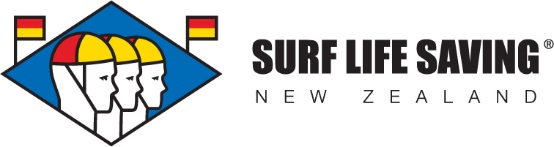 SLSNZ Pool Championships 2017Team Change/Declaration Form         Submitted By:  __________________________________    Date: ________________  Time: ____________ Mobile: ________________Club:Age/GenderEvent # - NameCompetitor/Team NameChange OUT: Change IN: OPEN MENSOBSTACLE RELAYPapamoa - A1.rOSS mERRETT2.1.mATT cAIRNS2.